ODGOJNO-OBRAZOVNO PODRUČJE: KOMUNIKACIJA1.ZADATAK: PRONAĐI I ZAOKRUŽI TRAŽENO SLOVO:A, E, I, O, U, M, N, P, R, S, Š, J, T, V, Z, B, L, C, H, G, D, K, Ž, Č, F, LJ, Ć, Đ, NJM           N             F             A              ŽE           NJ             Đ             V               ĆD            O             G             LJ             ST             C             H              Š               ZB             L              R              T             Č P              U            I                J              KZA USPJEŠNO NAPRAVLJENI ZADATAK POKLANJAM TI:       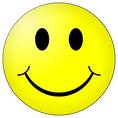 